欧尚控股介绍：欧尚控股，作为世界排名前十五的零售业集团之一，于1961年成立于法国北部的里尔，2016年世界500强企业排名第144位，截至2015年12月，欧尚零售在14个国家和地区开展业务，拥有962家大型超市，2794家便利店和170家Drive商店，雇用332,900名员工，2015年含税营业额达到542亿欧元，欧尚控股包含了欧尚零售，颐莫尚商业地产和欧诺阿卡银行三个业态。其中欧尚零售集中了大型超市，便利店和电子商务。，在中国的北京、上海、苏州、无锡、昆山、镇江、扬州、丹阳、张家港、常熟、南通、常州、杭州、嘉兴、台州、湖州、宁波、舟山、绍兴、成都、北京、南京、广州、梅州、南昌、沈阳、安庆、东莞、肇庆、武汉和福州等地欧尚零售已开设74家大型超市。公司在华前景极为乐观，在欧尚大家庭中，我们将与您一起分享知识, 分享权力, 分享财富。欧尚控股能为你提供实现理想的机会。欧尚拥有强烈的社会责任感，坚持回馈社会，关怀社会弱势群体，改善自然环境，主要体现在以下几个方面：关爱民生-----积极支援灾区民众抚恤孤老-----帮扶社区孤老人士扶助残障----积极吸纳残障人士就业帮学支教----援助边远山区学生改善环境------积极植树造林招聘对象：应届本科毕业生没有专业限制招聘数量：全国300名我们拥有员工持股计划、完善的福利制度及员工年度考评加薪制度，享受五险一金，季度奖金，全年13薪，带薪年休假制度，员工购物优惠等。对于有潜力的热衷商业的有志之士，欧尚愿从头开始培训：从商场销售部门经理到商场销售处经理到管理总监到店长……职位描述：商业见习部门经理领导一个5-30人的工作团队，从销售、商业，财务，人员内外关系管理等诸多方面全面负责所辖部门，您就好比是一家小型商店的“老板”，以欧尚整体经营方针为前提，并在欧尚大家庭的协助下，不断提高营业额、毛利等商业数据及团队建设。优秀的业绩将使您在集团内快速得到不断的提升和发展，下一个店长就是你。岗位招聘要求：1. 你具备较强的商业意识及服务意识。	2. 你具有较强的人际沟通能力-善于分享，善于聆听，懂得换位思考。3. 你能灵活安排和适应工作时间。4. 你能够在灵活的环境中提供你出色的服务，并保持精力充沛。5. 你需要有足够的自信去执行你的行动力。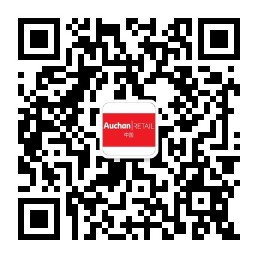 你可以扫一下二维码，并关注，进入校园招聘并进行职位投递。了解更多欧尚控股招聘信息，请登录网址：http://auchan.hirede.com/CareerSite/Index